Nombre APELLIDO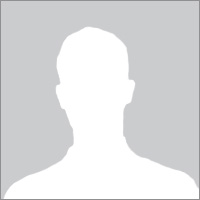 TítuloDirección – Ciudad – País:Teléfono:Correo Electrónico:ESTUDIOS / DIPLOMADOSHABILIDADESSoftware:Sociales:EXPERIENCIA LABORALREFERENCIAS PERSONALESAFICIONES E INTERESES PERSONALESAficiones Personales Cursos Inicio-Final  Ciudad- PaisTítulo Universidad o InstitucionInicio-Final  Ciudad- PaisTítulo Universidad o InstitucionInicio-Final  Ciudad- PaisTítulo Universidad o InstitucionInicio / FinalCiudad / PaísNOMBRE DE LA EMPRESAPuestoHacer una descripción de las actividades que realizaste dentro de la empresaInicio / FinalCiudad / PaísNOMBRE DE LA EMPRESAPuestoHacer una descripción de las actividades que realizaste dentro de la empresaInicio / FinalCiudad / PaísNOMBRE DE LA EMPRESAPuestoHacer una descripción de las actividades que realizaste dentro de la empresaNombre ApellidoEmpresa / CargoTeléfonoCorreoNombre ApellidoEmpresa / CargoTeléfonoCorreoNombre ApellidoEmpresa / CargoTeléfonoCorreo